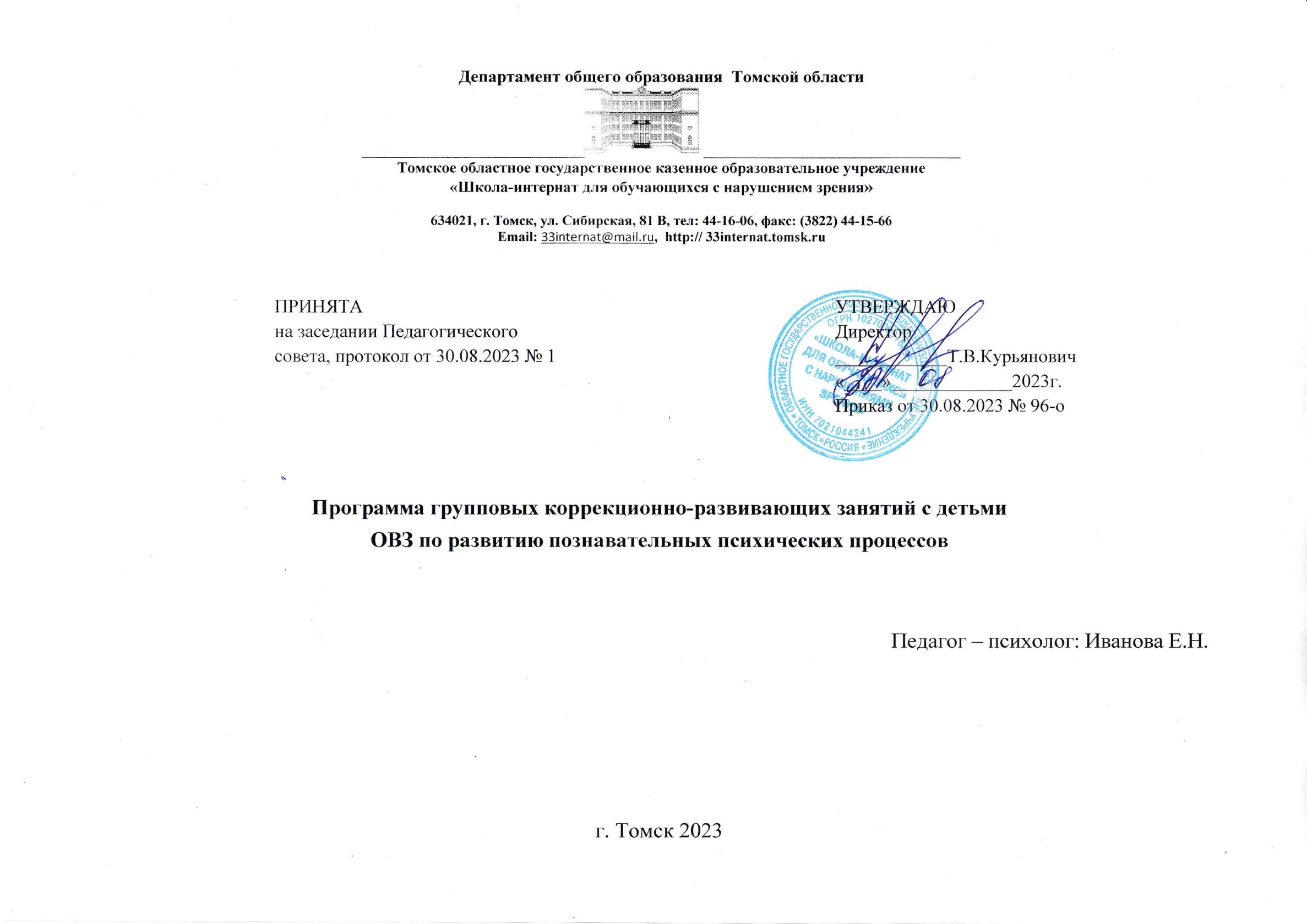 Пояснительная записка.Психолого - педагогическая программа «Групповые коррекционно – развивающие занятия по сопровождению слепых и слабовидящих обучающихся» относятся к коррекционно - развивающим психолого – педагогическим программам и направлена на создание системы психолого – педагогического сопровождения детей с нарушениями зрения, способствующей освоению обучающимися с ограниченными возможностями здоровья ( ОВЗ) основной образовательной программы начального общего образования, а также их интеграции и адаптации в образовательном учреждении и обществе.Программа составлена в соответствии с Законом Российской Федерации «Об образовании», требованиями Федерального государственного образовательного стандарта начального общего образования. Одной из основных функций Федерального государственного образовательного стандарста начального общего образования является реализация права ребёнка на полноценное образование, отвечающее его потребностям и в полной мере использующее возможности его развития.Исходя из принципа взаимодействия двух основополагающих факторов развития личности – биологического и социального, при подходе к изучению своеобразия обучающихся с нарушением зрения, следует выделить зрительный дефект как биологическое неблагополучие ребёнка. Недостаточность зрения как биологическое неблагополучие предопределяет процесс взаимодействия ребёнка с социальной средой.Если же среда , окружающая ребёнка с нарушением зрения не организовывается сообразно его возможностям, то у него возникают трудности общения с окружающим миром и людьми. Таким образом, нарушения зрения обуславливает весь ход психофизического развития обучающихся с нарушениями зрения . В дефектологии уже сложилось учение о первичном дефекте и вторичных отклонениях  у детей с нарушением в развитии.Чем раньше обучающимся  с нарушением зрения   будет оказана  коррекционная психолого– педагогическая помощь, тем лучше прогноз формирования личности обучающегося и его социализация. Для этой цели и была разработана коррекционно-развивающая программа, основанная на комплексном подходе к проблемам слепых и слабовидящих обучающихся с огранченным познанием окружающего мира , ориентировкой в пространстве и окружающей среде, трудностями передвижения, общения и обучения.Программа коррекционно– развивающих занятий разработана и составлена по результатам диагностики познавательной и эмоционально– волевой сферы обучающихся , в соответствии с нормативно – правовыми документами, а также в соответствии с психологическими заключениями и рекомендациями ПМПК.Актуальность, цель программы	Структура психики ребёнка с нарушением зрения либо тотальной слепотой чрезвычайно сложна. В соответствии с теоретическими положениями Л.С.Выготского о структуре дефекта и возможностях его компенсации следует различать у ребёнка первичный дефект и вторичные осложнения. Важнейшим фактором возникновения вторичных отклонений является фактор социальной депривации – лишение возможности полноценного общения с окружающим миром. При отсутствии социально – организованных условий психолого– педагогической коррекции недостаток зрительной ориентации наблюдаются вторичные отклонения в развитии познавательной, эмоциональной и личностной сфер ребенка с патологией зрения. Обучение для слепого и слабовидящего ребёнка более значимо, чем для нормально развивающегося сверствника. Это обусловлено тем, что дети с нарушением зрения характеризуются меньшими возможностями самостоятельно понимать, осмысливать, сохранять и использовать полученную информацию, то есть меньшей, чем в норме,личностной активностью и сформированностью различных сторон познавательной деятельности. Современные требования общества к развитию детей, имеющих нарушения зрения, диктуют необходимость более полно реализовать идею индивидуализации обучения.Учитывая степень тяжести дефекта ребёнка, состояние его здоровья, индивидуально - типологические особенности , необходимо создавать педагогические условия, направленные на преодоление трудностей овладения программными знаниями, умениями и навыками, что, в свою очередь, будет способствовать успешной адаптации и интеграции детей в общество.Для эого и была разработана коррекционно – развивающая программа занятий по сопровождению слепых и слабовидящих обучающихся.	Программа коррекционной работы предусматривает создание специальных условий обучения и воспитания, позволяющих учитывать особые образовательные потребности обучающихся с ограниченными возможностями здоровья посредством индивидуализации и дифференциации образовательного процесса.Данная программа актуальна и востребована в системе работы со слепыми и слабовидящими детьми в целях обеспечения линии индивидуально – ориентированного сопровождения.Цель коррекционно-развивающих занятий – развитие когнитивной сферы обучающихся через коррекционно - развивающую работу по развитию познавательной и эмоционально-волевой сферы .ЗадачиРазвитие высших психических функций познавательной сферы (восприятие, память, внимание, мышление, воображение, речь).2. Развитие личностных компонентов познавательной деятельности ( познавательная активность, произвольность, самоконтроль)3.Расширение представлений об окружающем и обогащение словаря.4.Развитие коммуникативных навыков.5.Охрана	и укрепление	 психологического	здоровья:	предупреждение	психофизических	перегрузок,	стабилизация эмоциональной сферы, создание климата психологического комфорта в обучении.Специфические задачи коррекционно - развивающего обучения детей Развитие до необходимого уровня психофизиологических функций: артикуляционного аппарата, фонематического слуха, мелких мышц руки, оптико - пространственной ориентации, зрительно - моторной координации.Обогащение кругозора, формирование отчетливых разносторонних представлений о предметах и явлениях окружающей действительности, которые позволяют ребенку осознанно воспринимать учебный материал.Формирование учебной мотивации.Развитие личностных компонентов познавательной деятельности (познавательная активность, самостоятельность, произвольность), преодоление интеллектуальной пассивности.Формирование умений и навыков, необходимых для деятельности любого вида: умение ориентироваться в задании, планировать работу, выполнять ее в соответствии с образцом, инструкцией, осуществлять самоконтроль и самооценку.Формирование соответствующих возрасту общеинтеллектуальных умений (операции анализа, сравнения, обобщения, практической группировки, логической классификации, умозаключений и др.).Организация благоприятной социальной среды.Системный и планомерный контроль за развитием обучающейся с ЗПР педагогами - членами психолого-педагогического консилиума школы.АдресатОбучающиеся с нарушением зрения младшей школыСОДЕРЖАНИЕПрограмма разделена на четыре этапа, взаимоинтегрированных друг в друга:Развитие когнитивной сферы: внимание (8 часов)Развитие когнитивной сферы: память (7 часов)Развитие когнитивной сферы: мышление (10 часов)Развитие эмоционально-волевой сферы и коммуникативных навыков: формирование позитивной «Я – концепции», самопознание своих ресурсов, минимизация личностной тревожности (7 часов).Диагностика особенностей когнитивной и эмоционально – волевой сферы входная и	итоговая – 2 ч. Диагностика проводится на основе применения Луриевской батареи нейропсихологических тестов, адаптированных для детского возраста.Программа состоит из 34 занятий. Продолжительность занятий 40 минут. Занятия проводятся 1 раз в неделю.Материалы и оборудованиеКабинет для коррекционно  - развивающих занятий: рабочий стол Алма – Про , индивидуальные столы– парты, мягкие пуфы «Капля», сухой бассейн, угловая воздушно - пузырьковая колонна, светодиодные волокна.	Дидактический материал: сенсорные мешочки с крупами, набор тактильных мячиков, игра - занятие «История в картинках», интерактивная панель, цветные счётные палочки Кюизенера, набор из 12 тактильных лотошек, звуковой набор «Шумелки»,рамки -вкладыши Монтессори «Больше - меньше»Тематический план занятий.Список литературыБелинская Е.В. «Сказочные тренинги для дошкольников и младших школьников». - СПб.: Речь, 2006г.Глозман Ж.М. Нейропсихологическое обследование: качественная и количественная оценка данных. – М.: смысл, 2012. – 264 с.Глозман Ж.М., Соболева А.Е. нейропсихологическая диагностика детей школьного возраста. М.: Смысл, 2013. - 166 с.Зинкевич – ЕвстигнееваТ.Д. Практикум по сказкотерапии. – СПб., 2001г.Локалова Н.П. Как помочь слабоуспевающему школьнику. - М., «Академия развития», 2002Локалова Н.П. 120 уроков психологического развития младших школьников (психологическая программа для развития когнитивной сферы учащихся 1-4 классов). - М., «Академия развития», 2008.Микадзе Ю.В. Нейропсихология детского возраста: Учебное пособие. – СПб.: Питер,2013. – 288 с.Метиева Л.А. Сенсорное воспитание детей с отклонениями в развитии: сб. игр и игровых упражнений / Л.А. Метиева, Э.Я. Удалова. – М.: Книголюб, 2007.Сиротюк А.Л. Обучение детей с учётом психофихиологии: Практическое руководство для учителей	родителей. – М., 2001.Сиротюк А.Л., Сиротюк А.С. Коррекционно – развивающая технология для детей периода интенсивного роста. – Тверь, 2012.Хухлаева О.В. «Тропинка к своему Я: уроки психологии в начальной школе (1 – 4). М., 2015.ТемаКоличество часовЦели и задачиСодержаниеТемаКоличество часовЦели и задачиУпражнений, их краткое содержаниеВходная диагностика1Оценка индивидуальных особенностей обучающихсяДиагностика особенностей когнитивной и                        эмоционально – волевой сферы1. «Учимся образно               мыслить!»  1Развитие зрительной опосредованной памяти.Развитие логического мышления.Развитие произвольности движений.Вводная часть Настрой на занятие.«Мозговая гимнастика «Сова», самомассаж     кистей рукОсновная частьЗадание 1. «Запомни фигуры» Задание 2. «Логический квадрат» Задание 3. «Обводи точно»Кокнет. упр. «Организация рабочего места» Заключительная часть.Подведение итогов занятия.2.«Учимся обобщать и делать выводы!»   1Развитие мышления (процессы    обобщения).Развитие опосредованной памяти.Развитие мышления (установление закономерностей).Вводная часть Настрой на занятие.Мозговая гимнастика «Ленивые восьмерки», растяжка «Струночка»Основная частьЗадание 1. «Четвертый лишний» Задание 2. «Письмо инопланетянина» Задание 3. «Найди девятый»Когнит. упр. «Послушать тишину» Заключительная частьПодведение итогов занятия.3. «Учимся устанавливать закономерности!»   1Развитие мышления (процессы обобщения)Развитие опосредованной памяти.Вводная часть Настрой на занятие.Мозговая гимнастика	«Шапка	для                                                   размышлений», дыхательное упражнение Основная частьЗадание 1. «Поверни квадрат» Задание 2. «Найди девятый» Задание 3. «Пишущая машинка» Релаксация «Ковер –самолет» Заключительная часть.Подведение итогов занятия.4.»Учимся устанавливать закономерности!1Развитие внутреннего плана действия. Развитие мышления ( установление закономерностей). Развитие произвольного внимания ( устойчивость)Вводная часть Настрой на занятие.Мозговая гимнастика «Шапка для размышлений», дыхательное  упражнениеосновная частьЗадание 1 «Поверни квадрат»Задание  2 «Найди девятый»Задание 3 «Пишущая машинка»Релаксация «Ковер-самолет»Заключительная часть Подведение итогов занятия.5.«Учимся	  логично  мыслить!»1Развитие  ассоциативногои               обобщающего мышления.Развитие воображения.Мозговая	гимнастика	«Качание          икр»,растяжка «Звезда»Основная частьЗадание 1. «Свяжи слова»Задание 2. «Найди четвертый лишний из предложенных слов на табличках»Задание 3. «Закончи рисунок на интерактивном экране»Коммуникативное	упражнение «Передай фигуру соседу»6. «Учимся	себя контролировать!»1Развитие	внутреннего	плана               действия.Развитие	произвольности движений.Вводная часть Настрой на занятие.Мозговая гимнастика «Точки равновесия», дыхательные упражнениея»Основная часть Задание 1. «Шумелки»Задание 2. «Тактильные мешочки» Когнит. упр. «Чаша доброты» Заключительная часть.Подведение итогов занятия7.«Секреты мнемотехники!»1Развитие зрительной памяти. Развитие   вербального мышления. Развитие   пространственных представлений..Вводная частьНастрой на занятие.Мозговая	гимнастика	«Точки	Кука», растяжка по осям, дыхательное упражнение Основная частьЗадание 1. «Запомни сочетания фигур» Задание 2. «Раздели на группы» Задание 3. «Фигуры и значки» Релаксация «Пляж»Заключительная часть Подведение итогов занятия8.«Учимся	себя контролировать!»1Развитие словесно-логического мышления(выделение существенных признаков).Развитие	внутреннего  плана действия.Развитие   произвольности движений (помехоустойчивость). Вводная часть Настрой на занятие.Мозговая	гимнастика	«Перекрестные                                                             движения», дыхательное упражнение Задание 1. «Выбери главное»Задание 2. «Совмести фигуры» Задание 3. «Знай свой темп» Когнитивн. упр. «Моя рука, твоя рука» Заключительная частьПодведение итогов занятия.9.«Учимся мыслить по аналогии!»1Развитие словесно-логического мышления (аналогии).Развитие внутреннего плана действия.Развитие   произвольности движений (умение затормозить движение).Вводная часть Настрой на занятие.Мозговая гимнастика «Качание головой», растяжка с дыханиемОсновная частьЗадание 1. «Назови четвертое слово» Задание 2. «Шнуровка»Задание 3. «Запретное движение» Когнитивн. упр. «Лабиринт» Заключительная часть Подведение итогов занятия.10.«Учимся сравнивать	и обобщать!»1Развитие      мышления(умение сравнивать).Развитие   произвольности движений (помехоустойчивость).Вводная часть астрой на занятие.Мозговая гимнастика «Перекрестные движения», дыхательное упражнение, самомассаж ушных раковин.Основная частьЗадание 1. «Одинаковое, разное» Задание 2. «Не путай цвета» Задание 3. «Что это?» Релаксация «Парусник» Когнитивн. упр. «Найди фигуру» Заключительная частьПодведение итогов занятия.11.«Размышляй-ка!»1Развитие   вербальной опосредованной памяти.Развитие	мышления (установление закономерностей).Вводная часть Настрой на занятие.Мозговая гимнастика «Ленивые восьмерки», растяжка «Струночкка»Основная частьЗадание 1. «Объедини по смыслу» Задание 2. «Найди фигуры»Когнитивн. упр. «Потянулись – сломались»,«Поза» Заключительная часть.Подведение итогов занятия.12.«Стороны света!»1Развитие пространственных представлений.Развитие   вербального мышления.Развитие зрительной памяти.Вводная часть Настрой на занятие.Мозговая	гимнастика	«Заземлитель», глазодвигательные упражненияОсновная часть.Задание	1.	«Учись	уменьшать	и увеличивать»Задание 2. «Объедини пословицы» Задание 3. «Запомни и нарисуй»Коммуникат. Упр. «Равновесие». Заключительная частьПодведение итогов занятия.13.«Размышляй-ка!»1Развитие	внутреннего плана действия.Развитие	мышления (операция                                   сравнения).Вводная часть Настрой на занятие.«Мозговая гимнастика «Точки равновесия» Основная частьЗадание 1. «Поверни квадрат» Задание 2. «Найди одинаковые»Когнитивн. упр. «Шапка – невидимка» Заключительная часть.Подведение итогов занятия.14.«Учимся правильно ориентироваться!»1Развитие  логического мышления.Развитие   произвольного внимания (устойчивость).Развитие чувства времени.Вводная часть Настрой на занятие.Мозговая	гимнастика	«Заземлитель», телесные упражнения.Основная часть.Задание 1. «Логический квадрат» Задание 2. «Назови по порядку» Задание 3. «Дружный хлопок»Коммуникат. упр. «Прощание частью тела» Заключительная частьПодведение итогов занятия.15.«Учимся	быть внимательными!»1Развитие мышления (процессы синтеза).Развитие	произвольного внимания (переключение).Вводная часть Настрой на занятие.Мозговая	гимнастика	«Качание	икр», растяжка «Лучики»Основная частьКоммуникат упр. «Приветствие» Задание 1. «Составь слова» Задание 2. «Отыщи числа» Когнитивн. упр. «Скажи наоборот» Заключительная частьПодведение итогов занятия.16.«Стороны света!»1Развитие воображения.Развитие  пространственных представлений. Развитие логического мышления.Вводная часть Настрой на занятие.Мозговая	гимнастика	«Заземлитель», дыхательное упражнениеОсновная частьЗадание 1. «Волшебники»Задание 2. «Где какая полоска?», «Кольца» Задание 3. «Говорим по-марсиански» Когнитивн. упр. «Визуализация цвета» Заключительная часть.Подведение итогов занятия.17.«Логические  цепочки!»1Развитие	мышления (установление закономерностей).Развитие	мышления(операция сравнения).Развитие	внутреннего  плана    действия.Вводная часть Настрой на занятие.Мозговая	гимнастика	«Качание	икр», дыхательное упражнениеОсновная часть Задание 1. «Поезд»Задание 2. «Не путай цвета»Когнитивн. упр. «Колпак мой треугольный» Заключительная частьПодведение итогов занятия18.«Учимся	 думать                                        логично!»1Развитие   логического мышления.Развитие   произвольности (помехоустойчивость интеллектуальной деятельности).Вводная часть Настрой на занятие.Мозговая гимнастика «Точки равновесия», массаж ушных раковинОсновная частьЗадание 1. «Найди девятый» Задание 2. «Найди одинаковые» Задание 3. «Архитектор»Когнитивн. упр. «Визуализация человека» Заключительная часть.Подведение итогов занятия.19.«Учимся познавать!»1Развитие	внутреннего плана действия.Развитие чувства времени. Развитие	опосредованной памяти.Вводная часть Настрой на занятие.Мозговая	гимнастика	«Шапка	для                  размышлений», растяжка с дыханием.Основная частьЗадание 1. «Совмести фигуры»Задание 2. «актильные мешочки» Задание 3. «Письмо инопланетянина»Когнитивн.	упр.	«Зашифрованное упражнение»Заключительная часть. Подведение итогов занятия.20.«Учимся запоминать!»1Развитие смысловой памяти. Развитие	внутреннего	плана                                                     действия.Вводная часть Настрой на занятие.Мозговая гимнастика «Ленивые восьмерки», растяжка «травинка на ветру»Основная частьЗадание 1. «Объедини по смыслу» Задание 2. «Поверни квадрат» Когнитивн. упр. «Зеркальные движения» Заключительная часть.Подведение итогов занятия.21.«Учимся	себя контролировать!»1Развитие слуховой памяти. Развитие  пространственных представлений.Развитие   произвольностидвижений	(преодоление гиперактивности).Вводная частьНастрой на занятие.Мозговая	гимнастика	«Точки                                                                             пространства», дыхательное упражнение Основная частьЗадание 1. «Добавь слово» Задание 2. «Раскрась фигуру» Задание 3. Игра «Флажок» Когнитивн. упр. «Золотая рыбка» Заключительная частьПодведение итогов занятия.22.«Учимся работать                                                по образцу!»1Развитие	внутреннего   плана                                           действия.Развитие мышления (процессы                                      синтеза).Вводная часть Настрой на занятие.Мозговая гимнастика «Качание головой», телесные упражненияОсновная часть Задание 1. «Муха»Задание 2. «Что здесь изображено?» Коммуникативное упр. «Зеркало» Заключительная частьПодведение итогов занятия.23.«Учимся сравнивать	и анализировать!»1Развитие  произвольного внимания (переключение).Развитие наглядно-образного мышления. Развитие произвольности движений ( умение затормозить движения)Вводная часть Настрой на занятие.Мозговая гимнастика «Качание икр», Основная частьЗадание 1. «Отыщи числа» Задание 2. «Преврати в квадрат» Задание 3. «Запретное движение»Когнитивн. упр. «События по порядку» Релаксация «Росток»Заключительная часть. Подведение итогов занятия.24.«Фантазеры!»1Развитие  вербального мышления.Развитие  пространственных представлений.Развитие воображения.Вводная часть Настрой на занятие.Мозговая гимнастика «Точки равновесия», растяжка «Дерево»Основная частьЗадание 1. «Подбери слова»Задание 2. «Найди недостающий квадрат» Задание 3. «Закончи рисунки»Заключительная частьПодведение итогов занятия.25.«Учимся обобщать!»1Развитие вербального мышления (обобщение).Развитие слухового восприятия.Вводная часть Настрой на занятие.Мозговая гимнастика «Точки равновесия» Основная частьЗадание 1. «Пятый лишний» Задание 2. «Объясни значение»Задание	3.	«Назови	и	проверь      постукиванием»Заключительная часть Подведение итогов занятия.26.« Учимся познавать и  запоминать !»1Развитие	внутреннего	плана  действия.Развитие  непосредственной памяти.Развитие    мышления(установление закономерностей).Вводная частьНастрой на занятие.Мозговая гимнастика «Ленивые восьмерки»,растяжка «Подвески»Основная частьЗадание 1. «Этажи»Задание 2. «Какой цвет?»Задание 3. «Найди девятый»Коммуникат. Упр. «Тяни-толкай»Заключительная частьПодведение итогов занятия.27.«Знакомство со страной чувств. Радость»1Развитие дифференциации положительных эмоций, снятие психоэмоциональногонапряжения. Развитие положительного отношения к школе.Вводная частьНастрой на занятие.Рисование чувства.Как	передать	радость.Вербальный	и невербальный язык.Когнитивн. упр. «Визуализация волшебника»Медитативная техника «Лес».Заключительная частьПодведение итогов занятия.28.«Знакомство	со страной	чувств.Грусть».1Развитие	внимания,	памяти, рефлексии поведения.Вводная частьНастрой на занятие.Рисование чувства.Когнитивн. упр. «Визуализация перемещеия» Медитация «Место, где мне хорошо».Заключительная частьПодведение итогов занятия.29.«Знакомство со страной чувств. Интерес».1Развитие познавательного интереса к учебе, сплоченности группы. Развитие доброжелательного отношения к учителю.Вводная частьНастрой на занятие.Рисование чувства.Мои сильные качества. Чем я похожа и чем                                   отличаюсь от других людей.Что такое доброжелательность.Заключительная частьПодведение итогов занятия.30.«История	о канцелярской кнопке».1Проработка гнева и агрессии в рисунке, знакомство со способами снятия агрессии.Развитие конструктивных способов взаимодействия с одноклассниками.Обучение техникам релаксации.Вводная частьНастрой на занятие.Гнев. Рисование чувства. Сказка о мальчике, с которым никто не хотел играть.С какими чувствами он дружит? Может ли он принести пользу? Упр. «Рубка дров»Способы преодоления гнева. Способы обращения за помощью.Заключительная частьПодведение итогов занятия.31.«Знакомство со страной чувств. Страх».1Коррекция детских страхов в рисунке, осознание полезности и вреда страхов.Развитие слабой части личности, как способа борьбы со страхом. Обучение способам релаксациии дыхательным техникам.Вводная частьНастрой на занятие.Рисование чувства.Страх и его относительность. Как справиться со страхом? Растяжка «Тянемся к солнышку» Дыхательные упражненияМетоды преодоления страхаЗаключительная частьПодведение итогов занятия32.«Знакомство со страной чувств. Обида».1Развитие конструктивногообщения, проработка негативных переживаний, обучение способам выхода из конфликтных ситуаций.Анализ типичных ситуаций, связанных с обидой.Вводная частьНастрой на занятие.Рисование чувства.Ситуации переживания обиды. Последствия обиды для личности. Упр. «Тух-тибу–дух»Способы выражения претензий.Заключительная частьПодведение итогов занятия33.«Знакомство со страной чувств. Вина».1Развитие творческих способностей, снятие психоэмоционального напряжения, развитие эмпатии.Вводная частьНастрой на занятие.Сказка о слоненке с шариками. Рисование чувства на интерактивной доске.Очищаем свое сердце. Добрые пожелания.Заключительная частьПодведение итогов занятия34.Итоговая диагностика2Диагностика когнитивной, эмоционально – волевой сферыОценка динамики развития когнитивной, эмоционально – волевой сферы